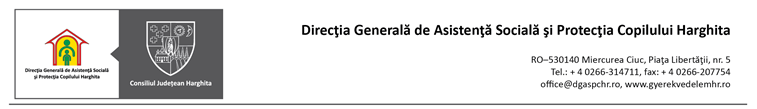 Centrul de Plasament Bilbor, Bilbor, nr 121, HarghitaTel. 0733553066/0266355013, Email – cpbilbor@yahoo.comNr. 43422/01.10.2020       APROBAT,Director general,Elekes ZoltánTEMĂ DE PROIECTARE  	1. Informații generale            1.1. Denumirea obiectivului de investiții:                Creșterea gradului de acoperire a serviciilor sociale în județul Harghita„Dezvoltarea de noi servicii sociale prin înființarea unui centru de zi și a unei case de tip familial” și „Desființarea Centrului de Plasament Bilbor și înființarea unei case de tip familial pentru copii”1.2. Ordonator principal de credite/investitor – CONSILIUL JUDEȚEAN HARGHITA1.3. Ordonator de credite (secundar/terțiar) – DIRECȚIA GENERALĂ DE ASISTENȚĂ SOCIALĂ ȘI PROTECȚIA COPILULUI HARGHITA1.4. Beneficiarul investiției – DIRECȚIA GENERALĂ DE ASISTENȚĂ SOCIALĂ ȘI PROTECȚIA COPILULUI HARGHITA1.5. Elaboratorul temei de proiectare – DIRECȚIA GENERALĂ DE ASISTENȚĂ SOCIALĂ ȘI PROTECȚIA COPILULUI HARGHITA2. Date de identificare a obiectivului de investiții2.1. Informații privind regimul juridic, economic şi tehnic al terenului şi/sau al construcției existente, documentație cadastrală:Prin Contractul de administrare nr. 52627/29.12.2016 încheiat între Consiliul Județean Harghita și Direcția Generală de Asistență Socială și Protecția Copilului Harghita, încheiat pe o perioadă de 10 ani,  s-a transmis dreptul de administrare asupra imobilelor incluse în proiect, potrivit datelor de identificare din Anexa 2 la Hotărârea Consiliului Județean Harghita nr. 342/2016, precum și dreptul de administrare a unei suprafețe de 7400 mp,  înscris în CF nr. 51049 Bilbor, sub nr. cadastral 51049. 2.2. Particularități ale amplasamentului/amplasamentelor propus/propuse pentru realizarea obiectivului de investiții, după caz:a) descrierea succintă a amplasamentului/amplasamentelor propus/propuse (localizare, suprafața terenului, dimensiuni în plan);Amplasamentul pe care se va realiza investiția este situat în localitatea Bilbor, nr. 121, jud. Harghita.b) relațiile cu zone învecinate, accesuri existente şi/sau căi de acces posibile;Terenul are deschidere la stradă pe două laturi;c) surse de poluare existente în zonă; - d) particularități de relief; - e) nivel de echipare tehnico-edilitară al zonei şi posibilități de asigurare a utilităților;Trebuie executate lucrări de reabilitare a  sistemului  de canalizare și reteaua de  furnizare a apei, precum și reabilitarea branșamentului la sistemul de distribuție a energiei electrice;f) existența unor eventuale rețele edilitare în amplasament care ar necesita relocare/protejare, în măsura în care pot fi identificate;g) posibile obligații de servitute;h) condiționări constructive determinate de starea tehnică şi de sistemul constructiv al unor construcții existente în amplasament, asupra cărora se vor face lucrări de intervenții, după caz;i) reglementări urbanistice aplicabile zonei conform documentațiilor de urbanism aprobate - plan urbanistic general/plan urbanistic zonal şi regulamentul local de urbanism aferent;2.3. Descrierea succintă a obiectivului de investiții propus din punct de vedere tehnic şi funcțional:a) destinație şi funcțiuni;Investiția propusă, care presupune reconfigurarea, reabilitarea și modernizarea a două case de tip familial, cu capacitatea de 12, respectiv 11 beneficiari copii cu și fără dizabilități, și reconfigurarea, reabilitarea și modernizarea unui centru de consiliere și sprijin pentru copil și familie, al cărui scop va fi îmbunătățirea calității vieții beneficiarilor caselor de tip familial, sprijinirea și asistarea membrilor comunității pentru dezvoltarea competențelor parentale, pentru prevenirea separării copilului de familia sa, și sprijinirea copiilor atunci când apar probleme în dezvoltarea acestora.b) caracteristici, parametri şi date tehnice specifice, preconizate;Se propune reconfigurarea, reabilitarea și modernizarea a două case de tip familial pentru câte 12 beneficiari/casă, respectiv 11 beneficiari/casă, cu o suprafață minimă de 19 mp/beneficiar, calculată în baza Legii nr. 114/1996 - Legea locuinței, și a unui centru de consiliere și suport pentru familie și copil, astfel: - suprafața de teren de 7400 mp pentru 2 case și un centru de consiliere și sprijin pentru familie și copil - reconfigurarea, reabilitarea și modernizarea a două case în suprafață utilă minimă de 210 mp/casă, respectiv 230 mp/casă, suprafață desfășurată 290 mp/casă, respectiv 340 mp/casă, cu eficiență ridicată din punct de vedere energetic, „eco friendly” cu parter, accesibilizate conform Normativului privind adaptarea clădirilor civile și spațiului urban la nevoile individuale ale persoanelor cu handicap, NP 051-2012 – Revizuire NP 051/2000 și Normativul privind proiectarea de cămine de bătrâni și handicapați pe baza exigențelor de performanță NP 023-1997, cu structură de rezistență din fundații beton armat, acoperiș din țiglă ceramică și pereți din bârne din lemn și cărămidă respectiv piatră, cu structură de rezistență din beton armat, acoperiș din țiglă ceramică și pereți din cărămidă . - reconfigurarea, reabilitarea și modernizarea unui centru de consiliere și sprijin  pentru copil și familie cu o suprafață utilă de aproximativ 185 mp, suprafața desfășurată de aproximativ 225 mp, cu eficiență ridicată din punct de vedere energetic, „eco friendly”  accesibilizat conform Normativului privind adaptarea clădirilor civile și spațiului urban la nevoile individuale ale persoanelor cu handicap, NP 051-2012 – Revizuire NP 051/2000 și Normativul privind proiectarea de cămine de bătrâni și handicapați pe baza exigențelor de performanță NP 023-1997, cu structură de rezistență din beton armat, acoperiș din țiglă ceramică și pereți din lemn și cărămidă. - reabilitare branșamente utilități - dotări casnice și dotări specifice îngrijirii copiilor cu dizabilități - dotări specifice centrului de consiliere și sprijin pentru copil și  familie- realizare împrejmuiri și  amenajări exterioare, alei/trotuare, drum de acces.c) nivelul de echipare, de finisare şi de dotare, exigențe tehnice ale construcției în conformitate cu cerințele funcționale stabilite prin reglementări tehnice, de patrimoniu şi de mediu în vigoare;Se va acorda o atenție deosebită respectării Normativului privind adaptarea clădirilor civile și spațiului urban la nevoile individuale ale persoanelor cu handicap, NP 051-2012 – Revizuire NP 051/2000 și Normativul privind proiectarea de cămine de bătrâni și handicapați pe baza exigențelor de performanță NP 023-1997 precum și adoptării soluțiilor de asigurare parțială a energiei electrice prin utilizarea energiei solare fotovoltaice, conform Legii nr.372/2005 privind performanța energetică a clădirilor.d) număr estimat de utilizatori: 50/an;e) durata minimă de funcționare, apreciată corespunzător destinației/funcțiunilor propuse; - 20 anif) nevoi/solicitări funcționale specifice; - Se va avea în vedere Normativul privind adaptarea clădirilor civile și spațiului urban la nevoile individuale ale persoanelor cu handicap, NP 051-2012 – Revizuire NP 051/2000 și Normativul privind proiectarea de cămine de bătrâni și handicapați pe baza exigențelor de performanță NP 023-1997g) corelarea soluțiilor tehnice cu condiționările urbanistice, de protecție a mediului şi a patrimoniului; h) stabilirea unor criterii clare în vederea soluționării nevoii beneficiarului. 2.4. Cadrul legislativ aplicabil şi impunerile ce rezultă din aplicarea acestuia1. HG nr. 907/2016 privind etapele de elaborare și conținutul-cadru al documentațiilor tehnico-economice aferente obiectivelor/proiectelor de investiții finanțate din fonduri publice2. HG nr. 925/1995 pentru aprobarea Regulamentului de verificare şi expertizare tehnică de calitate a proiectelor, a execuției lucrărilor şi a construcțiilor3. OMAI nr. 129/2016 pentru aprobarea Normelor metodologice privind avizarea şi autorizarea de securitate la incendiu şi protecție civilă;4. Legea 307/2006 privind apărarea împotriva incendiilor cu modificările ulterioare;5. Legea nr. 50/1991 privind autorizarea executării lucrărilor de construcții, republicată, cu completările și modificările ulterioare;6. Legea nr. 10/1995 privind calitatea în construcții, republicată, cu completările și modificările ulterioare;7. Legea nr. 114/1996 - Legea locuinței, republicată, cu modificările și completările ulterioare;8. Legea nr. 98/2016 privind achizițiile publice, cu modificările și completările ulterioare;9. Legea nr.372/2005 privind performanța energetică a clădirilor.10. Hotărârea Guvernului nr. 395/2016 pentru aprobarea Normelor metodologice de aplicare a prevederilor referitoare la atribuirea contractului de achiziție publică/acordului-cadru din Legea nr. 98/2016 privind achizițiile publice, cu modificările și completările ulterioare;11. HG 571/2016 pentru aprobarea categoriilor de construcții și amenajări care se supun avizării și/sau autorizării privind securitatea la incendiu12. Normativul privind adaptarea clădirilor civile și spațiului urban la nevoile individuale ale persoanelor cu handicap, NP 051-2012 – Revizuire NP 051/200013. Normativul privind proiectarea de cămine de bătrâni și handicapați pe baza exigențelor de performanță NP-023-199714. Toate standardele și normativele specifice structurii, elementelor și materialelor ce urmează a se proiecta pentru obiectivul menționat.ÎntocmitȘef centru,Trif Letiția